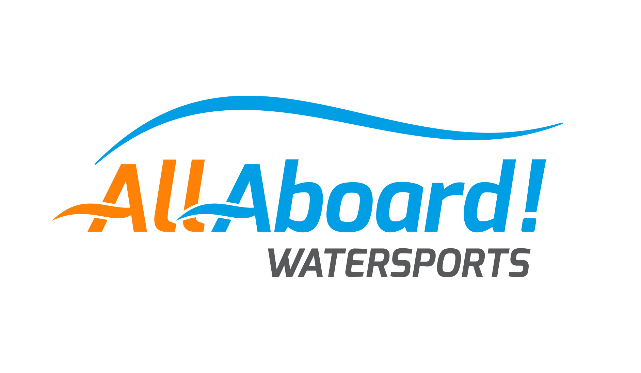 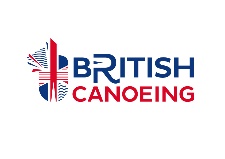 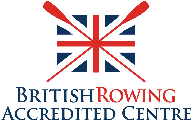 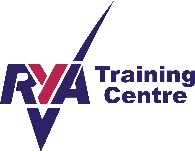 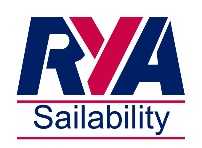 TitleFirst NameSurnameDate of BirthAddressEmail AddressHome Telephone NumberMobile Telephone NumberPlease give a summary of relevant qualifications, past experience and any voluntary or community work.MondayTuesdayWednesdayThursdayFridaySaturdayMorningAfternoonEveningBoat Maintenance (Bosun)Assist with maintenance work on boats, including winter clean upsKeep boats in working order as far as possibleCarry out minor repairs to equipment as necessaryMaintain Bosun log bookReception Cover (including answering the phone)Answer the phoneDeal with basic enquiries from the website and in personBe the first point of contact for people walking into the centreWelcome client groups and notify appropriate instructorWill need to have basic computer skills including reading and replying to emailsPremises MaintenanceDo basic maintenance work around the centre (e.g. changing light bulbs, minor repairs etc)Help to keep the centre and grounds tidyClear the boat yardClean boats including powerboatsKeep boats empty of waterCompleting safety checks                                                                  On the water volunteer (Sport specific – please choose Sailing, Rowing or Canoeing/Kayaking)Assist with preparation of equipment for sessionsTaking registers for groupsAssist groups with putting on appropriate equipment/clothing (e.g. waterproofs and buoyancy aids)Assist groups getting on and off the waterProvide support in safety boatsAssist the instructor as requiredI.T SupportGive support to the office to maintain computer systemsBack up computers on a regular basisGive support to solving I.T issuesPublicity/Marketing (one or more of the following)Creating and sending out a regular newsletterManaging and updating our Facebook PageCreating and designing marketing materials (posters)Creating emails for mailing listNameContact NumberAddressCapacity In which known to youEmail AddressNameContact NumberAddressCapacity In which known to youEmail AddressDECLARATIONDECLARATIONDECLARATIONDECLARATIONData Protection Act In order to recruit to this post All-Aboard Watersports will (within the terms of the Data Protection Act 1998) process personal information given in connection with this application.  Information relating to the successful applicant will form part of personnel records.  No other use will be made of information about applicants.Data Protection Act In order to recruit to this post All-Aboard Watersports will (within the terms of the Data Protection Act 1998) process personal information given in connection with this application.  Information relating to the successful applicant will form part of personnel records.  No other use will be made of information about applicants.Data Protection Act In order to recruit to this post All-Aboard Watersports will (within the terms of the Data Protection Act 1998) process personal information given in connection with this application.  Information relating to the successful applicant will form part of personnel records.  No other use will be made of information about applicants.Data Protection Act In order to recruit to this post All-Aboard Watersports will (within the terms of the Data Protection Act 1998) process personal information given in connection with this application.  Information relating to the successful applicant will form part of personnel records.  No other use will be made of information about applicants.Consent I consent to the processing of personal information in the way described.Declaration I declare that to the best of my knowledge the information given on this form is correct and understand that misleading statements or deliberate omission may be sufficient grounds for cancelling any appointment arising from this application.Consent I consent to the processing of personal information in the way described.Declaration I declare that to the best of my knowledge the information given on this form is correct and understand that misleading statements or deliberate omission may be sufficient grounds for cancelling any appointment arising from this application.Consent I consent to the processing of personal information in the way described.Declaration I declare that to the best of my knowledge the information given on this form is correct and understand that misleading statements or deliberate omission may be sufficient grounds for cancelling any appointment arising from this application.Consent I consent to the processing of personal information in the way described.Declaration I declare that to the best of my knowledge the information given on this form is correct and understand that misleading statements or deliberate omission may be sufficient grounds for cancelling any appointment arising from this application.SignatureDate